Welcome toThe Lord Nelson Innat Besthorpe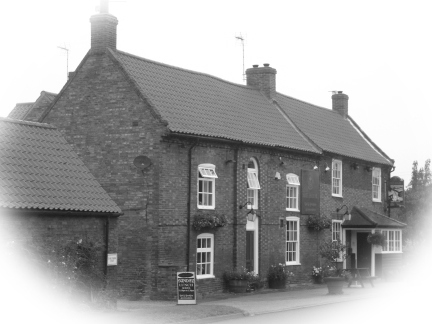 Richard, Margaret, and Joan extend a warm welcome to all customers old and new.Please make your choices from the menu and place your order at the bar.All of our meals are cooked to order, please be patient particularly during busy times.StartersSoup of the Day	£3.85Served with a crusty roll.Duck and Port Pâté	£4.35A traditional pâté, served with toast.Prawn Cocktail	£4.60Prawns in a Marie-rose sauce on a bed of salad leaves, served with brown bread.Smoked Mackerel	£4.60Smoked mackerel with lemon and parsley, served on a bed of salad leaves with horseradish sauce.Garlic Mushrooms	£4.60Deep-fried crispy coated mushrooms, served with a garlic mayonnaise dip.Oriental King Prawns	£4.60Tiger prawns wrapped in filo pastry, deep-fried and served with a sweet chilli dip.Spicy Chicken	£4.60Spicy chicken wings served with a barbecue sauce.Brie Wedges	£4.60Breaded brie wedges, deep-fried and served with redcurrant jelly.MainsAll main courses are served with a choice of chips, cheddar mash, or new potatoes, and fresh vegetables of the day, or if you prefer, a salad.Rump Steak	£9.758oz rump steak cooked to your liking and served with mushrooms and onion rings.Sirloin Steak	£13.7510oz sirloin steak cooked to your liking and served with mushrooms and onion rings.Ribeye Steak	£13.7510oz ribeye steak cooked to your liking and served with mushrooms and onion rings.Why not have a sauce with your steak?Creamy Stilton Sauce	£1.50Cracked Black Peppercorn Sauce	£1.50Brandy and Mushroom Sauce	£1.75Gammon Steak	£8.9510oz horseshoe gammon steak, served with grilled pineapple and a fried egg.Pork Fillet	£9.75Pan-fried medallions of pork with a honey and mustard sauce.Cajun Chicken	£9.75Cajun-spiced chicken breast fillet served with a hot salsa.Chicken & Stilton	£9.75Chicken breast fillet served with a creamy stilton cheese sauce.Beef & Guinness Pie	£8.75Tender beef and Guinness pie with a shortcrust pastry lid.Lamb Shank	£10.75Delicious lamb shank in mint gravy.Salmon Fillet	£10.75A poached fillet of salmon, served with a lemon and dill sauce.Plaice	£8.75Deep-fried breaded plaice served with tartare sauce.Scampi	£8.75Breaded whole-tail scampi, served with tartare sauce.Brie, Potato, Courgette & Almond Crumble	£8.75A thick creamed Brie sauce with layers of potato and courgette topped with a breadcrumb,almond, cheese, sesame seed and parsley crumble.Sweet Potato, Chickpea & Spinach Curry	£8.75Served with pilau rice, poppadums and mango chutney.Creamy Cheese & Broccoli Bake	£8.75Broccoli florets and potato slices in a creamy cheese sauce.Please see the blackboards for our daily specials and selection of desserts.